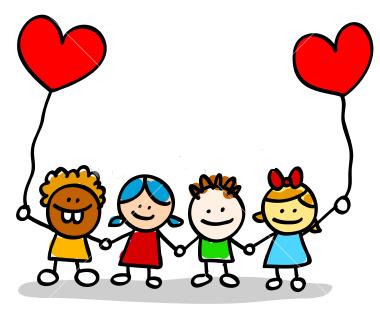 Readers Workshop -  We started a new unit called, “Building Good Reading Habits”. We talked about taking a sneak peek before reading a new book and thinking about what the book will be about. Then, we talked about checking our sneak peek to see if our prediction was right. We learned about what to do when we finish a book. For example, reread our favorite part or the entire book or tell our reading partner about the book in order of events. We are still working on building our stamina as readers and trying to read more and more during independent reading time. We will begin guided reading groups in the classroom this week.  Please continue to read daily at home and to record in the agenda each night.    We read Ollie the Stomper and It’s Mine, identifying the characters, setting, problem and solution.    We also learned about the Beginning, Middle and the End of a story and to include various details when retelling the story to our partners in It’s Mine.  We discussed the lesson of the story in Ish.     Close Reading:  Close reading is when we take a reading passage and reread it several times over 3 days to dig deeper into the text to build comprehension and identify new vocabulary words.  This week we read “Apples for Everyone”.  The students learned to chunk the text into 3 parts and to summarize each chunk.  We identified new vocabulary words within the text, too.    Word Study:  Starting next week, each group will record their words into their agendas.  Please help your child work with these sounds/words each week.   Math:  We learned how to add on a number line, adding two like addends (doubles), near doubles and using a ten frame to help solve addition equations.   Writing: We continued to write small moments (true stories about our lives).  We learned how to use familiar words to spell new words.  If I can spell an, I can spell can, ran, etc.  We also talked about adding character’s feelings and actions.  They really enjoy writing these awesome stories.  Look for them to coScience:  Science skills such as observe, compare, classify, investigate & draw a were taught.   The students rotate to other first grade classes to learn about these skills. Harriet, the  tarantula molted this weekend.    Red Fluency Folders:  These will be coming home each Friday.  Please have your child read the new poem and help your child add the new poem/reading to the folder.  Return the fluency folders on Monday.  A few reminders:  Thursday folders need to be returned each Friday. Math Homework is due each Monday.   Fall Festival Update: Order your wristbands by Tuesday, October 3.    Early Release day is Wednesday, October 18 at 11:45.  Please let us know of any change in dismissal. Please sign up for a first quarter conference.  The students started taking home their agendas/binders.  Please check their agenda and ask them the question they have written in their agendas.  There is no need to write a response, just a way to ask your children about their day.  This will be the format for the year.  Please initial the agenda each day. Also, record at least one title and number of minutes read each night.  Their behavior color will also be in their agendas, too. Homework:  Math homework has started. The math homework is a review of what we have learned over the week.  Math homework will come home each Thursday and will be due the following Monday.   Reading homework consists of reading 10 to 20 minutes at home each night.        Here are a few important items to note for the upcoming school year: *Absence email - mckeeabsent@cms.k12.nc.us *There is no change to daily transportation after 2PM.  Changes must be made in writing.   *All volunteers must register each year in the CMS volunteer system.  Even if you volunteered last year, you must register again.  Please go to www.cmsvolunteers.com *ListServ (VERY IMPORTANT):  Mrs. Bagwell sends out a weekly update from the PTA and McKee events and updates.  This often includes the Principal Awards and important calendar dates.Please sign up for the emails.http://schools.cms.k12.nc.us/mckeeroadES/Pages/ListServe.aspx 